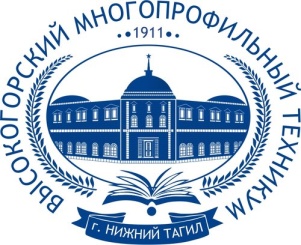 622002, Свердловская область, г. Нижний Тагил, Липовый тракт, 11(3435) 47-81-01vmt-nt@yandex.ru.Официальный сайт http://vmtnt.ru/Министерство образования и молодежной политики  Свердловской областиГосударственное автономное профессиональное образовательное учреждение Свердловской области «Высокогорский многопрофильный техникум»ПРОГРАММАпроведения VI Областной  научно-практической конференции обучающихся  «Шаг в науку»среди организаций  среднего профессионального образования Свердловской области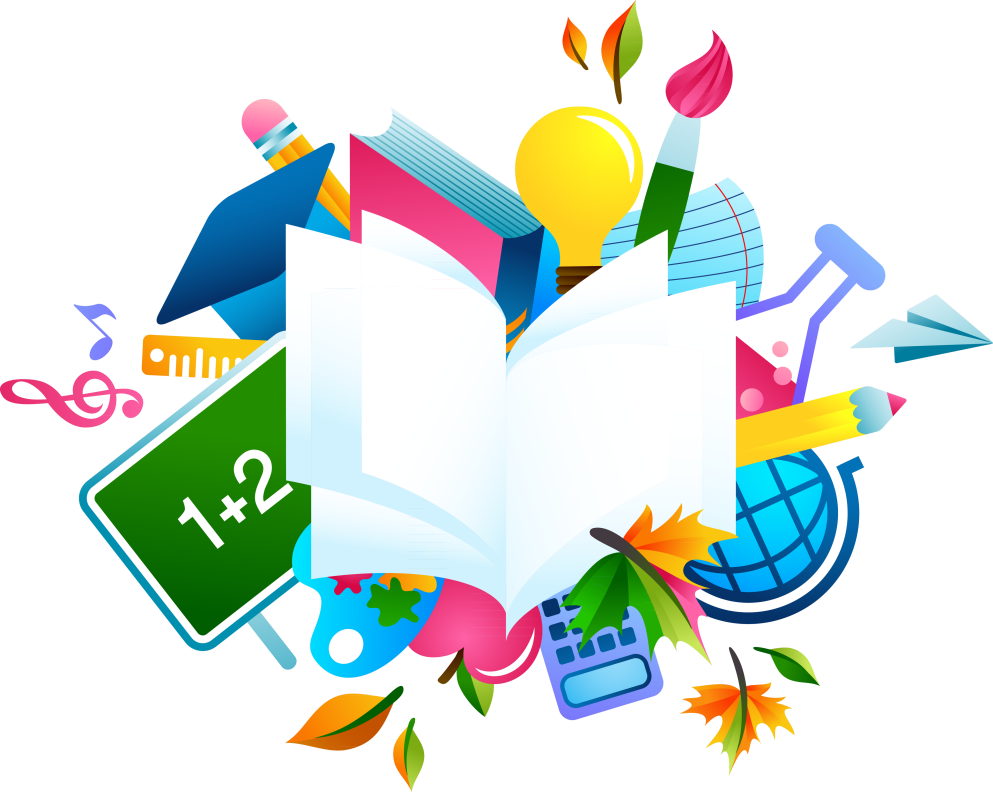 26 апреля 2024 г.Г. Нижний Тагил